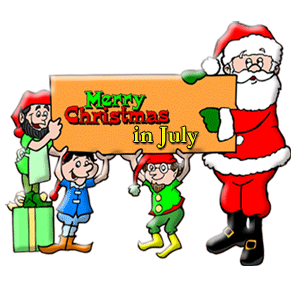 At Emmett KOA7/20-7/23Thursday: 9:00-8:30pm $Jumping Pillow3:15-3:45 Arts & Crafts at the Pavilion4:15-4:45 Basketball meet at the Court6:30-7:00 Games at the Playground7:30-8:00 Scavenger HuntFriday: 9:00am-8:30pm $Jumping Pillow8:30pm-Movie at the Pavilion/ $1 popcornSaturday:9:00am-8:30pm $Jumping Pillow 10:30am Barrel Train ride meet outside the store11:00-11:30am Christmas Arts & Crafts Decorate Cookies at the Pavilion 1:30-2:00 Snowball Toss at the Playground3:00-4:00 $1 Bingo at the Pavilion7:00 Wagon ride with Santa meet in front of the store7:30-? Pictures with Santa at the PavilionSunday:9:00-10:30 BREAKFAST AT THE PAVILION ALL YOU CAN EAT BUFFET $7 adults/ $4 children 10-under10:30am Announce Christmas Site Decorating winners at the Pavilion 9:00am-8:30pm $Jumping Pillow7:00pm Barrel Train ride meet outside the store8:00-8:30 $Ashby’s ice cream at the Pavilion(AT THE PAVILION)Thursday 4pm-9pmFriday 4pm-9pmSaturday 12pm-9pmSunday 9am-10:30am breakfast &8pm-8:30pm (ice cream only)*Hunt’s Pizza, Hunt’s Wings & Ashby’s Ice Cream*